GCR presenta Retro PureRetro Pure di GCR non è semplicemente un effetto marmo o un effetto cemento, ma un manifesto di pura invenzione. Una materia scultorea declinata nei colori avorio, cristallo e gesso, dove le venature del marmo si intrecciano con le screziature del cemento, creando una superficie che sembra modellata a mano, dall’aspetto vissuto, anticato.Il design su grande formato di Retro Pure esalta la superficie materica conferendole un aspetto tridimensionale al tatto, che si arricchisce di riflessi - a volte più opachi, a volte leggermente più lucidi - a seconda della rifrazione della luce. Espressione compiuta della ceramica industriale di ultima generazione, Retro Pure è ricchezza di forme, movimenti, trasparenze e giochi di luce: un omaggio alla scultura che prende vita attraverso l’avorio, il cristallo e il gesso contaminati da venature che evocano il marmo e le screziature del cemento.I punti di forza della collezione:La superficie materica sembra essere modellata a mano.La perfezione dei bordi rettificati e precisi grazie alle lavorazioni interne, effettuate con macchinari di ultima generazione e controllati da tecnici esperti, che consentono di ottenere angoli perfettamente squadrati per una posa più semplice e con fughe ridotte al minimo.Il design sui grandi formati, 80x180 cm e 120x120 cm, esalta la bellezza e la continuità visiva dei materiali ceramici, mentre lo spessore di 9 mm conferisce alle piastrelle una particolare resistenza, rendendole idonee e sicure per ogni tipo di applicazione e destinazione d’uso.I criteri di movimentazione e di posa sono gli stessi adottati per i formati minori Grazie a un’attenta gestione fase produttiva, i formati di Retro Pure sono modulari sia sul lato 80 cm sia sui lati 60 e 120 cm. per consentire una posa multiformato - in combinazione anche con altre collezioni del Gruppo Cerdisa Ricchetti - per ottenere maggiore bellezza e più valore architettonico senza problematiche o costi aggiuntivi per la movimentazione e la posa in opera. Immagini disponibili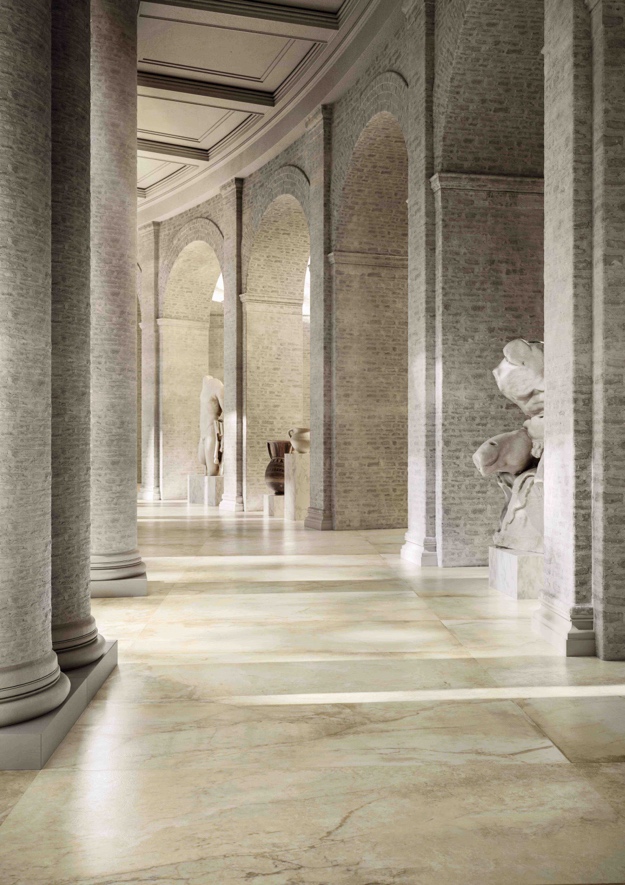 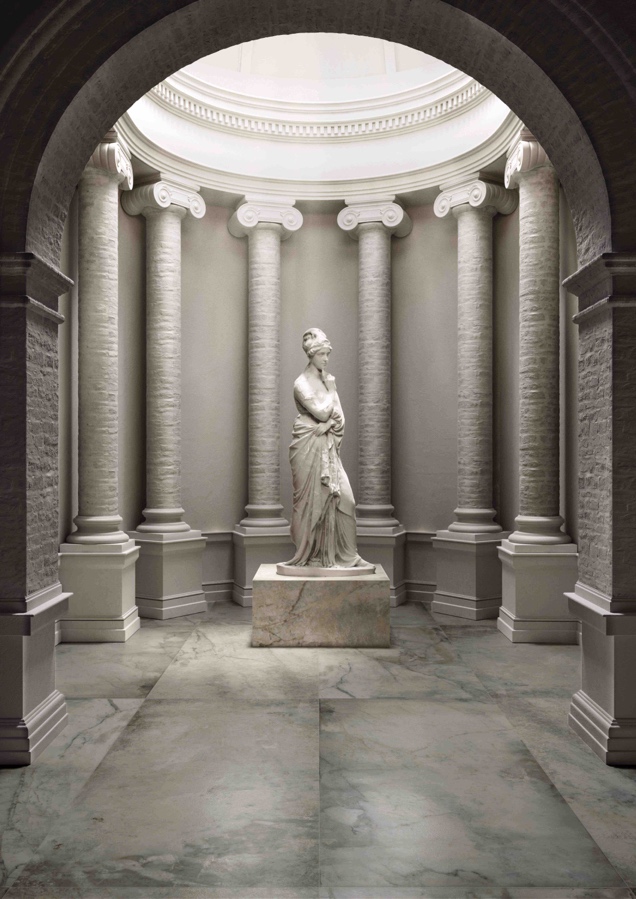 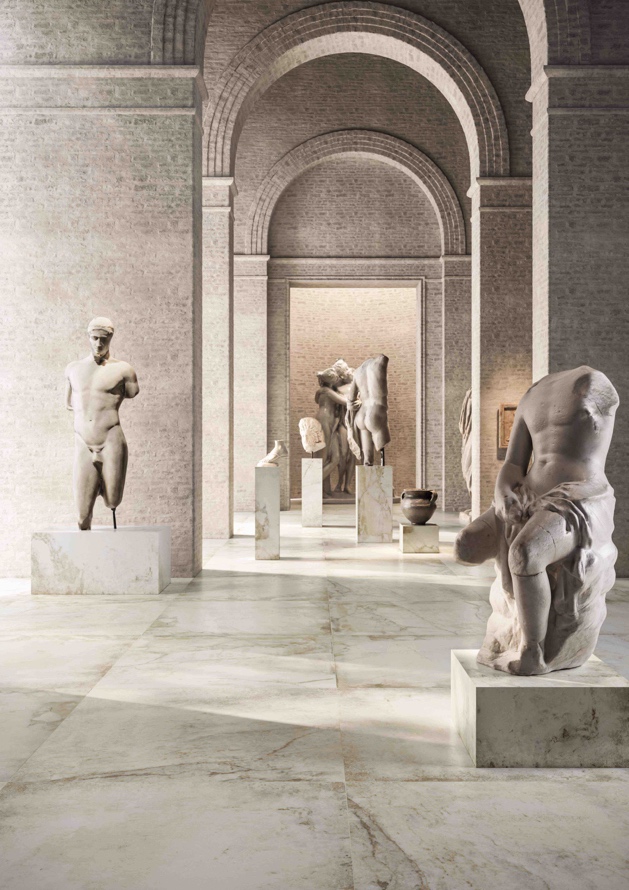 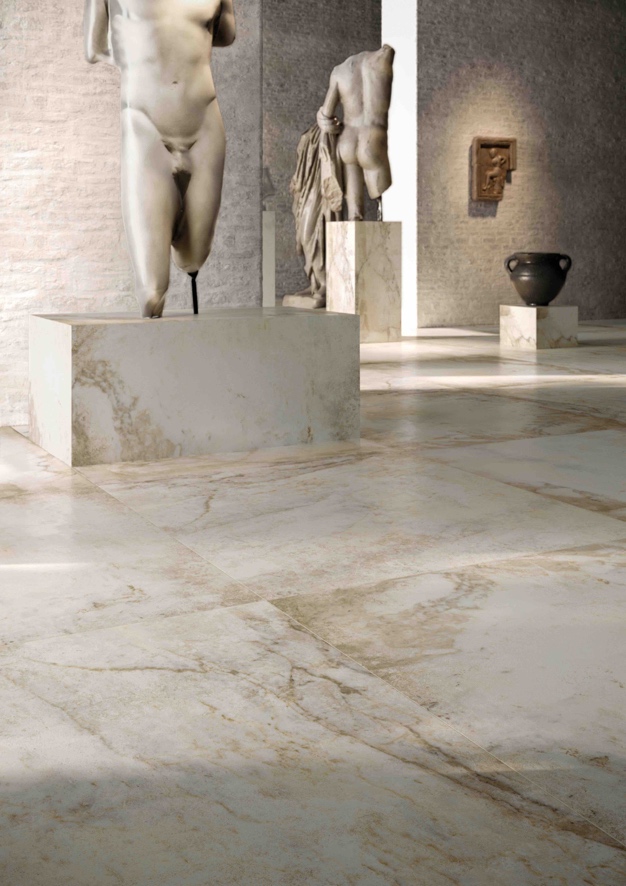 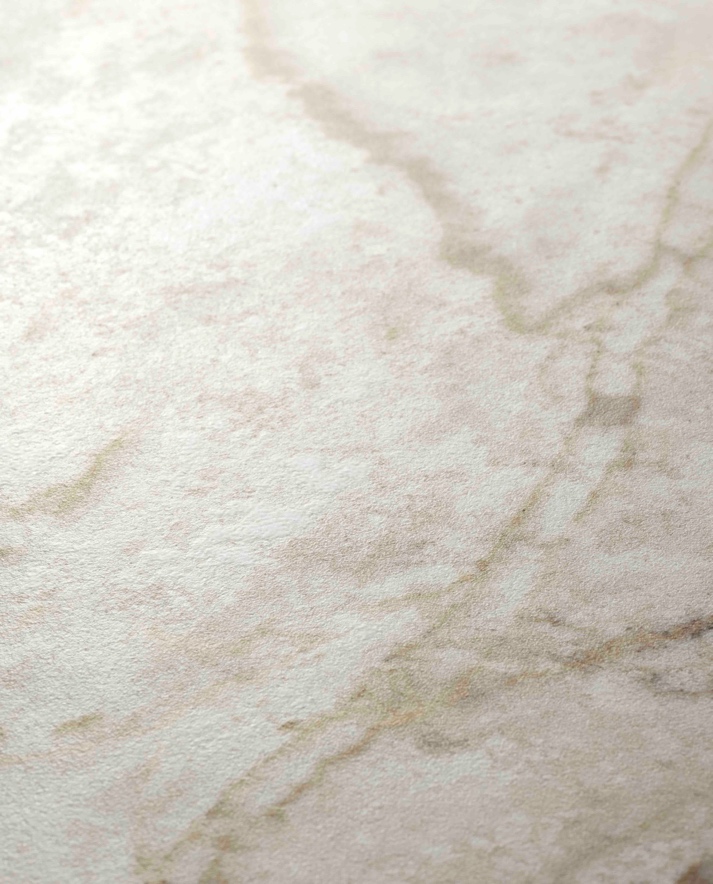 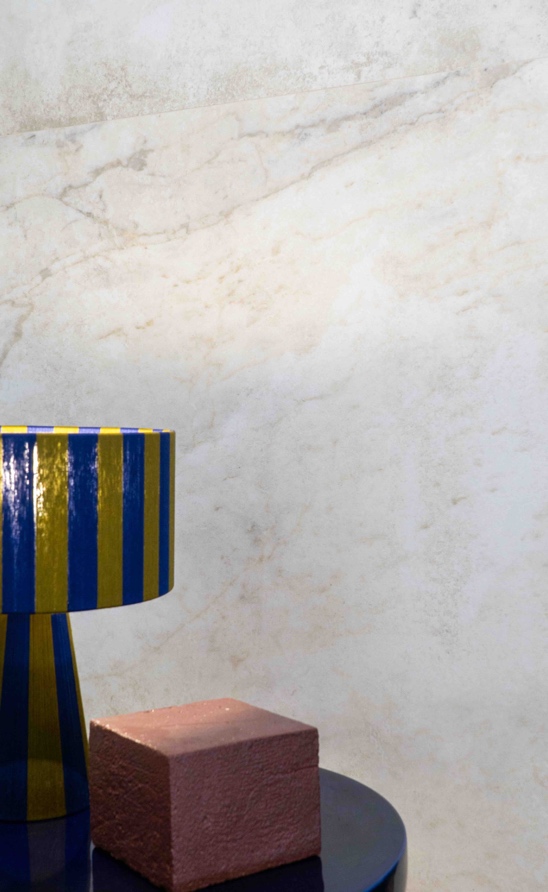 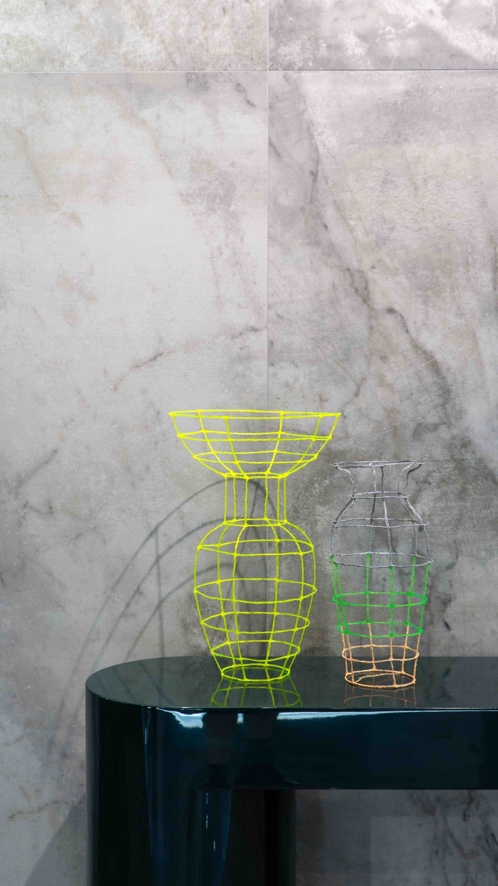 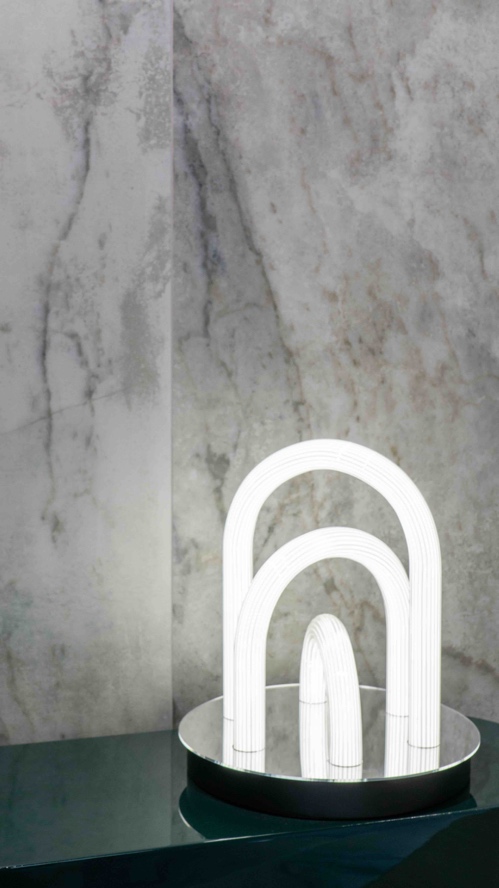 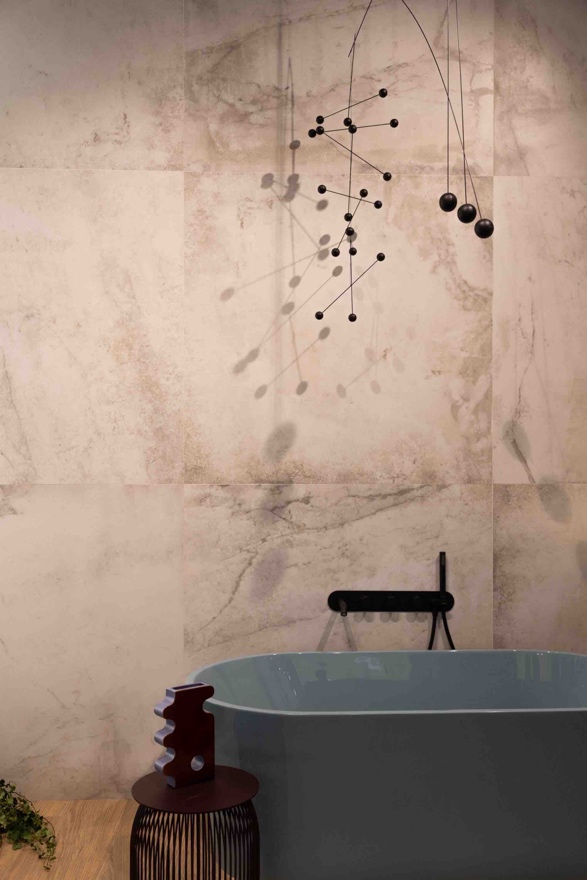 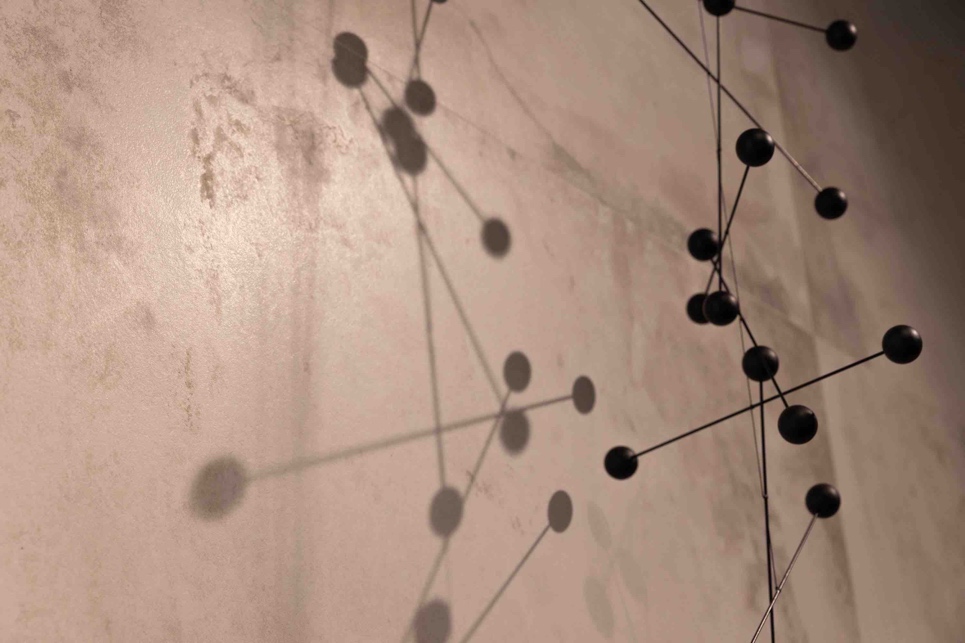 